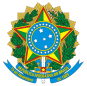 SEÇÃO JUDICIÁRIA DO AMAPÁDECLARAÇÃO - SJAP-SERCOBDECLARAÇÃO DO CONTADOR COM RESSALVAS SOBRE A FIDEDIGNIDADE DAS DEMONSTRAÇÕES CONTÁBEISDeclaramos que os demonstrativos contábeis constantes do Siafi (Balanço Patrimonial, Demonstração das Variações Patrimoniais, Balanço Orçamentário, Balanço Financeiro e Demonstração dos Fluxos de Caixa), regidos pela Lei 4.320/1964 e pela Norma Brasileira de Contabilidade CFC/NBC - TSP 11, de 18/10/2018, relativos ao exercício de 2020, refletem adequada e integralmente a situação orçamentária, financeira e patrimonial das unidades jurisdicionadas que apresentam o Relatório de Gestão, exceto no tocante a:a) Saldo alongado/indevido em conta transitórias do ativo circulante (Restrição 606), saldo divergente da realidade nas contas 113110105 - Salários e ordenados - Pagamento antecipado e 113110200 - Adiantamento concedido referente suprimento de fundos ja prestado contas.b) Saldo contábil de bens móveis não confere com RMB (Restrição 640), divergência nas contas 12311.01.05, 12311.05.07, 12311.02.01 e 12311.08.01 entre RMB do SICAM;c) Saldos alongados/indevidos em contas transitórias passivo circulante (Restrição 674), Saldo indevido nas contas 218810402 - DEPOSITOS E CAUCOES RECEBIDOS - ANDRADE E MONTEIRO R$ 2.118,20, 218810104 - IRRF DEVIDO AO TESOURO R$ 13.195,58.Estou ciente das responsabilidades civis e profissionais desta declaração.DENILSON LEITE GOMESAnalista Judiciário - Área Apoio Especializado - ContadoriaMatrícula AP20181, CRC-PA 014273/ORodovia Norte-Sul, s/n - Bairro Infraero II - CEP 68908-911 - Macapá - AP - www.trf1.jus.br/sjap/Código da UG:090037Denominação:Justiça Federal de Primeiro Grau no Amapá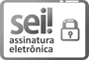 Documento assinado eletronicamente por Denilson Leite Gomes, Analista Judiciário, em 20/01/2022, às 11:01 (horário de Brasília), conforme art. 1º, § 2º, III, "b", da Lei 11.419/2006.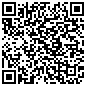 A autenticidade do documento pode ser conferida no site https://sei.trf1.jus.br/autenticidade informando o código verificador 14862131 e o código CRC C713E92B.0000508-65.2022.4.01.800014862131v13